Serendipity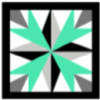 Quilting          StudioUPCOMING CLASSES AND EVENTS – November 2018SPECIAL BLOCK OF THE MONTH MEETING THIS WEEKTuesday, November 6, 11:00 – 11:30 amTrunk Show and Tucker University Overview w/Lisa Dillard, Quilting Affection DesignsTina Dillard is the proud owner, designer and publisher of Quilting Affection Designs.  She is also a Certified Studio 180 Instructor.  She is here to talk about the Tucker University program that she will be teaching at Serendipity, starting in January 2019.  Join us to hear all about it!102: Open Sewing - Nov 05, 12, 19, & 26, 2018 10:00 am – 2:00 pmThe classroom is open for anyone who wishes to come visit with friends and finish a project. FREE!Cost: $ FREE 501: Block of the Month Club - Nov 06, 2018 11:00 am or 6:00 pmJoin us on the first Tuesday of each month at 11:00 a.m. or 6:00 p.m. for Block of the Month Club and receive the pattern and all necessary fabric for the Block of the Month for only $5.00 per month! Cost: $ 5.001901: Serendipity Quilt Club - Nov 08, 2018 06:30 – 8:30 pmQuilt Club meets on the 2nd Thursday of each month. Our agenda is FUN, FUN and more FUN! Come get the latest upcoming news and events in the Quilting World! Come see our NEWEST FABRIC COLLECTIONS! Bring your SHOW AND TELL to share! We will have prizes and best of all, regularly priced merchandise will be discounted 20% for all attendees! There is no charge and everyone is invited to be part of this fun group, regardless of skill level!Cost: $ FREE002: Friday Night Sip and Sew - Nov 09, 2018 06:00 – 9:00 pmThe second Friday of each month, come join us for an evening of wine and sewing. Bring a snack to share and we will provide the wine and paper products!Cost: $ 10.00904: Veteran's Day Flag Tumbler Quilt - Nov 12, 2018 10:00 am – 5:00 pmIn honor of all our Veterans, join us in making this Flag Tumbler wall hanging. Veterans receive a 50% discount on the class (Enter coupon code: VET when signing up for the class) and 30% off all purchases in the store on the day of the class! You can cut your own Tumblers or stop by the store and cut them out on the Accuquilt. You choose the size of the tumbler blocks - Accuquilt GO! dies are available pin 3", 4", or 6"! Or use a template cutter.Cost: $ 20.00703: Bernina "Feetures" Club - Nov 13, 2018 10:00 amFor all Bernina owners and "wanna be" owners! Learn the purpose of all the many Bernina feet, a few at a time. Each month Louise Ransom will teach 2 -3 feet and their use.Cost: $ 15.00909: Christmas Tree Skirt - Nov 13, 2018 06:00 – 9:00 pmCut and make a beautiful Christmas Tree Skirt just in time for the holidays! Use the Accuquilt GO! cutter to make our squares and half-square triangles – bring yours or use ours!Cost: $ 20.00801: Embroidery Basics - Monogramming - Nov 14, 2018 12:00 am – 4:00pmMake a useful denim tote for carrying all those items that you've purchased on your shopping trip, monogrammed with initials of your choice. Designed for every embroidery level - beginning to advanced. We will finish the monogram and tote in class. Cost: $ 40.00103: Sew Help M.E. - Nov 16, 2018 06:00 – 8:00 pmCome join our brand new Machine Embroidery (M.E.) Club! Each month we hope to have demonstrations, patterns, and suggestions. But most of all, we want to share inspiration and are inviting you to show what you have done with Machine Embroidery! Bring up to five items for show and tell, and we'll give you 10 reward points per item!!! That's 50 reward points you can earn!Cost: $ FREE401C: Easy Peasy Piecing - Sister's Choice Quilt - Nov 27, 2018 12:00 pmWant to actually finish a quilt top in the class? Frustrated with trying to get all the fabric just cut for a class? Know how to sew, but new to quilting? If you answered yes to any of the above questions, then this class is for you! We will make small quilt tops, using precut fabrics that can be completed during the class time allocated!Cost: $ 75.00902: Painting and Quilting with Laura Gilmartin - Nov 28, 2018 10:00 am – 6:00pmLearn to use Tsukineko inks and how to quilt dimension into a simple drawing of tulips. Once you learn the technique, the sky is the limits to create your own masterpieces. This class is taught by the award-winning art quilter, Laura Gilmartin.Cost: $ 80.00905: Wire Framed Tote - Nov 29, 2018 Noon – 4:00 pm To market, to market...Join us in making a tote to carry all those market items in! In this two-part class, you'll make a perfect tote for taking to the Farmer's Market, or carrying your sewing project in for the next class or retreat! Also a great gift for someone special! We will be sewing the large tote in class. Instructions are also in the pattern for a small and medium sized tote. A wire frame at the top edge makes the totes extra sturdy. Remove the wire frame and they're washable! Hook and Loop tape holds the wire frame securely in place. You can use foam for stiffer sides or a batting for softer sides.Cost: $ 55.00903: Sassy Tote - Dec 01, 2018 10:00 am – 5:00 pmLet's get sassy and make this bag! Stylish and spacious, the Sassy Tote Bag is secured with an easy snap flap. Cost: $ 37.60